Печатное издание органа местного самоуправленияКаратузский сельсовет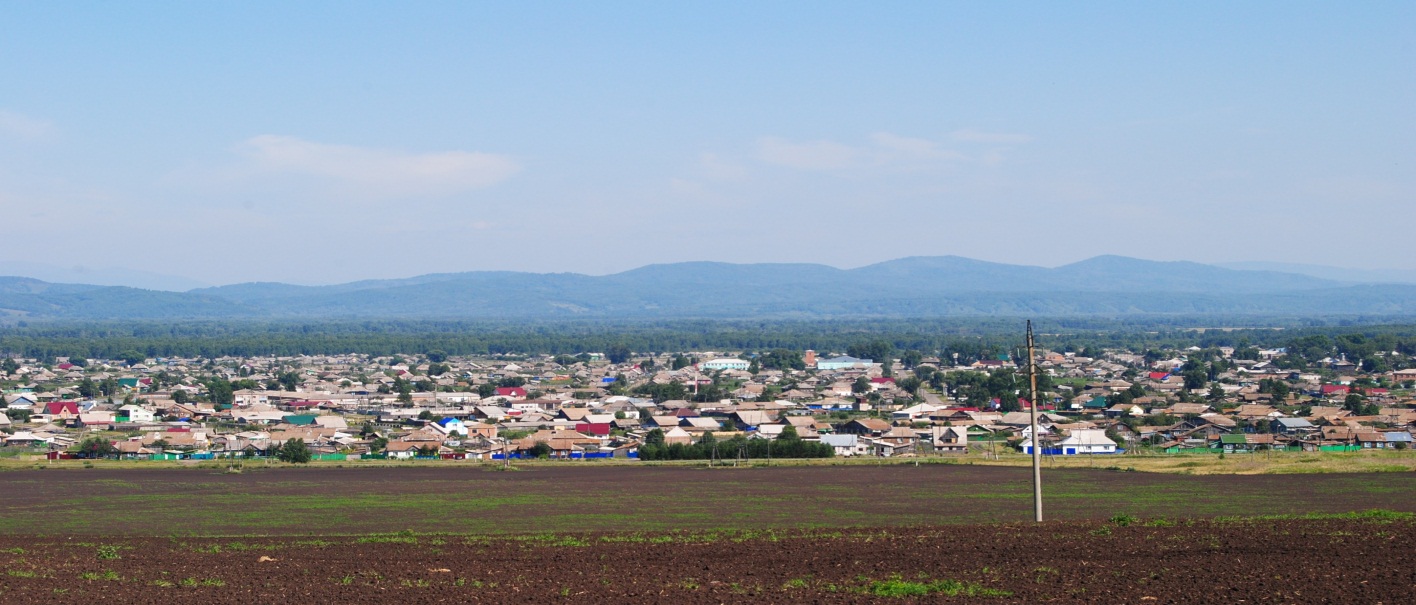 № 6 (116) от 10 июня 2016 г.	с. КаратузскоеАДМИНИСТРАЦИЯ КАРАТУЗСКОГО СЕЛЬСОВЕТАПОСТАНОВЛЕНИЕ01.06.2016                                     с. Каратузское                                       № 261-пОб организации и подготовки  населения на территории Каратузского сельсовета в области гражданской обороны и защиты от чрезвычайных ситуаций природного и техногенного характера. В соответствии с Федеральным законом РФ от 12 февраля 1998 года № 28-ФЗ "О гражданской обороне", Федеральным законом РФ от 21.12.1994 № 68-ФЗ «О защите населения и территорий от чрезвычайных ситуаций природного и техногенного характера», постановлением Правительства Российской Федерации от 2 ноября 2000 года № 841 “Об утверждении положения об организации обучения населения в области гражданской обороны”, постановлением Правительства РФ от 04.09.2003 № 547 «О подготовке населения в области защиты от чрезвычайных ситуаций природного и техногенного характера», постановлением Правительства РФ от 30.12.2003 № 794 «О единой государственной системе предупреждения и ликвидации чрезвычайных ситуаций», постановлением Совета администрации Красноярского края от 23 августа 2007 № 361-п «Об утверждении положения об организации подготовки и обучения населения Красноярского края в области гражданской обороны и защиты от чрезвычайных ситуаций природного и техногенного характера», в целях совершенствования подготовки населения на территории Каратузского сельсовета в области гражданской обороны и защиты от чрезвычайных ситуаций природного и техногенного характера, руководствуясь Уставом «Каратузского сельсовета», Каратузского района, Красноярского края, в целях осуществления планирования мероприятий гражданской обороны на территории Каратузского сельсовета, ПОСТАНОВЛЯЮ:1. Утвердить Положение «Об организации подготовки населения на территории Каратузского сельсовета в области гражданской обороны и защиты от чрезвычайных ситуаций природного и техногенного характера», согласно приложению №1.2. Организовать ведение гражданской обороны в соответствии Положением  «Об организации подготовки населения на территории Каратузского сельсовета в области гражданской обороны и защиты от чрезвычайных ситуаций природного и техногенного характера».3. Запланировать и осуществлять мероприятия по гражданской обороне согласно задачам, определённых в Положение.4. Организовать взаимодействие  с территориальными органами федеральных органов исполнительной власти Красноярского края в решении задач по организации и подготовки населения на территории Каратузского сельсовета в области гражданской обороны и защиты от чрезвычайных ситуаций природного и техногенного характера;5. Предусмотреть создание и развитие современной материально-технической базы, а так же введение новых программ и технологий обучения;6. Возложить персональную ответственность за подготовку работающего населения в области гражданской обороны и защиты от чрезвычайных ситуаций на ответственных должностных лиц.7. Контроль над выполнением постановления оставляю за собой.8. Настоящее постановление опубликовать в  периодическом печатном издании «Каратузский вестник».9. Постановление вступает в силу в день, следующий за днём его официального опубликования. Глава Каратузского сельсовета                                                       А.А. Саар      10.06.2016: Администрация Каратузского сельсовета уведомляет граждан о возможном предоставлении земельного участка, с кадастровым номером 24:19:1701002:906 из земель сельскохозяйственного назначения,  разрешенное использование – сельскохозяйственное использование, общей площадью 128992  кв. м., расположенного по адресу: Россия, Красноярский край, Каратузский район, 6590 м юго-западнее с. Каратузское, в аренду на  10  (десять) лет. Заявки принимаются в течение 30 дней со дня опубликования данного объявления по адресу: Россия, Красноярский край, Каратузский район, с. Каратузское, ул. Ленина, 30, тел. 8 3913721607.       10.06.2016: Администрация Каратузского сельсовета уведомляет граждан о возможном предоставлении земельного участка, с кадастровым номером 24:19:1701001:531 из земель населенных пунктов,  разрешенное использование – предпринимательство, общей площадью 142  кв. м., расположенного по адресу: Россия, Красноярский край, Каратузский район,  с. Каратузское, ул. Куйбышева, 45 д, аренду на  10  (десять) лет. Заявки принимаются в течение 30 дней со дня опубликования данного объявления по адресу: Россия, Красноярский край, Каратузский район, с. Каратузское, ул. Ленина, 30, тел. 8 3913721607.   10.06.2016: Администрация Каратузского сельсовета уведомляет граждан о возможном предоставлении земельного участка, с кадастровым номером 24:19:1701002:907 из земель сельскохозяйственного назначения,  разрешенное использование – свиноводство, общей площадью 46290  кв. м., расположенного по адресу: Россия, Красноярский край, Каратузский район, 60 м юго-западнее, в аренду на  10  (десять) лет. Заявки принимаются в течение 30 дней со дня опубликования данного объявления по адресу: Россия, Красноярский край, Каратузский район, с. Каратузское, ул. Ленина, 30, тел. 8 3913721607.       10.06.2016:: Администрация Каратузского сельсовета уведомляет граждан о возможном предоставлении земельного участка, с кадастровым номером 24:19:1901001:6618 из земель населенных пунктов, разрешенное использование – для ведения личного подсобного хозяйства, общей площадью 1352  кв. м., расположенного по адресу: Россия, Красноярский край, Каратузский район, с. Каратузское, ул. Кужебарская, 8, в аренду на  20  (двадцать) лет. Заявки принимаются в течение 30 дней со дня опубликования данного объявления по адресу: Россия, Красноярский край, Каратузский район, с. Каратузское, ул. Ленина, 30, тел. 8 3913721607. Выпуск номера подготовила администрация Каратузского сельсовета.Адрес: село Каратузское улица Ленина 30.